Komoda wysoka z pólkami 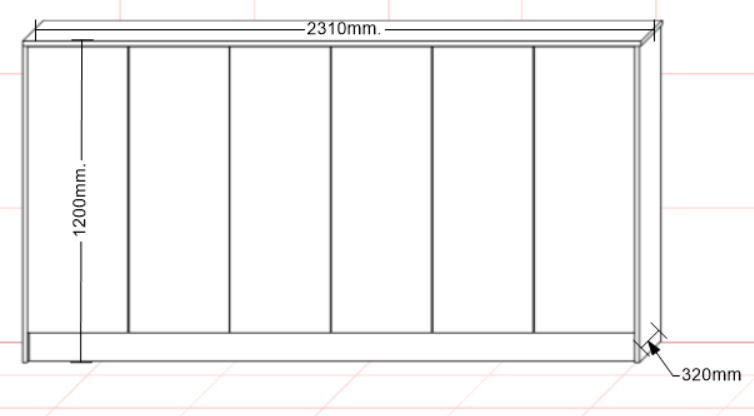 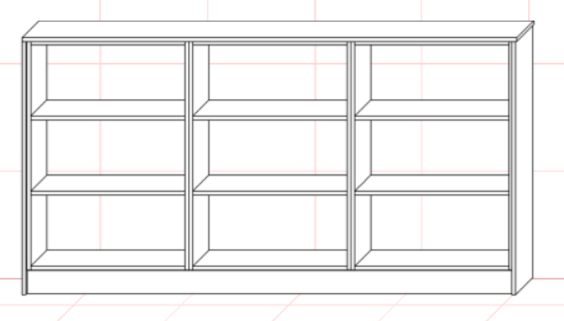 Materiały:- Blat: płyta laminowana SwissKrono 36mm. Dąb Słoneczny (D4033OW)- Korpusy fronty i blendy: płyta laminowana SiwssKrono 18 mm. Grafitowy (U3114PE) - Płyta HDF 3mm.- Zawiasy meblowe Blum ClipTop Blumotnion- Uchwyt krawędziowy Rincomatic SYMA32- Nogi meblowe regulowane H - 100